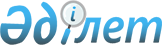 О внесении изменений и дополнений в постановление Пленума Верховного Суда Республики Казахстан "О практике применения судами законодательства об ответственности за взяточничество" от 22 декабря 1995 года № 9
					
			Утративший силу
			
			
		
					Постановление Пленума Верховного Суда Республики Казахстан от 20 декабря 1999 года № 20. Утратило силу нормативным постановлением Верховного суда Республики Казахстан от 27 ноября 2015 года № 8      Сноска. Утратило силу нормативным постановлением Верховного суда РК от 27.11.2015 № 8 (вводится в действие со дня официального опубликования).      В связи с введением в действие с 1 января 1998 года Уголовного кодекса Республики Казахстан некоторые положения постановления Пленума Верховного Суда Республики Казахстан "О практике применения судами законодательства об ответственности за взяточничество" P95009S_ от 22 декабря 1995 года № 9 подлежат ревизии. Кроме того, по итогам обобщения судебной практики по делам о взяточничестве выявлены факты неправильного толкования судами понятия должностного лица. По некоторым делам следственные действия с применением технических средств проводятся с нарушением правил, установленных Z970206_ УПК, однако суды не дают этому должной оценки. Наблюдается различная судебная практика в назначении мер уголовного наказания осужденным за взяточничество. 

      На основании изложенного Пленум Верховного Суда Республики Казахстан постановляет: 

      1. Внести в постановление Пленума Верховного Суда Республики Казахстан "О практике применения судами законодательства об ответственности за взяточничество" P95009S_ от 22 декабря 1995 г. № 9 следующие изменения: 

      а) из первого абзаца пункта 1 исключить слова "в государственных или частных предприятиях, учреждениях или организациях"; 

      б) пункт 9 изложить в следующей редакции: 

      "9. Для определения размера взятки предметы взятки должны получить денежную оценку на основании действующих цен или тарифов на услуги. Если незаконное вознаграждение в крупном размере получено частями, но эти действия представляют собой эпизоды одного продолжаемого преступления, содеянное должно квалифицироваться как получение взятки в крупном размере. Понятие крупного размера взятки дано в примечании № 1 к статье 311 K970167_ УК."; 

      в) пункт 12 изложить в следующей редакции: 

      "12. Под лицами, занимающими ответственную государственную должность, понимаются лица, перечисленные в примечании № 2 к статье 307 K970167_ УК."; 

      г) исключить пункт 14; 

      д) из первого абзаца пункта 15 исключить слова "или особо крупный". 

      2. Внести в постановление Пленума дополнения: 

      а) первый абзац пункта 1 дополнить словами "понятие которого дано в примечании № 1 к статье 307 K970167_ УК"; 

      б) пункт 20 дополнить абзацем следующего содержания: 

      "Взятка отличается от коммерческого подкупа тем, что субъектом коммерческого подкупа является лицо, выполняющее управленческие функции в коммерческой или иной организации."; 

      в) дополнить постановление Пленума пунктами 20-1 и 20-2 следующего содержания: 

      "20-1. Принимая во внимание, что по делам о взяточничестве во время собирания доказательств с помощью технических средств (видео и аудиозаписи, обработка предметов взятки специальными красителями и т.д.) допускаются факты отступлений от требований закона, судам необходимо тщательно проверять соблюдение органами уголовного преследования норм УПК при получении доказательств таким способом с последующим решением вопроса о их допустимости. 

      20-2. При назначении наказаний за взяточничество суды должны исходить из руководящих разъяснений Пленума Верховного Суда РК по вопросу назначения мер уголовного наказания, а также из характера и степени общественной опасности содеянного, не допуская при этом назначения как чрезмерно мягких, так и суровых мер уголовного наказания.". Председатель Верховного СудаРеспублики Казахстан  Секретарь Пленума,судья Верховного СудаРеспублики Казахстан
					© 2012. РГП на ПХВ «Институт законодательства и правовой информации Республики Казахстан» Министерства юстиции Республики Казахстан
				